 STEM Science NotebookDiversity of LifeInvestigation 7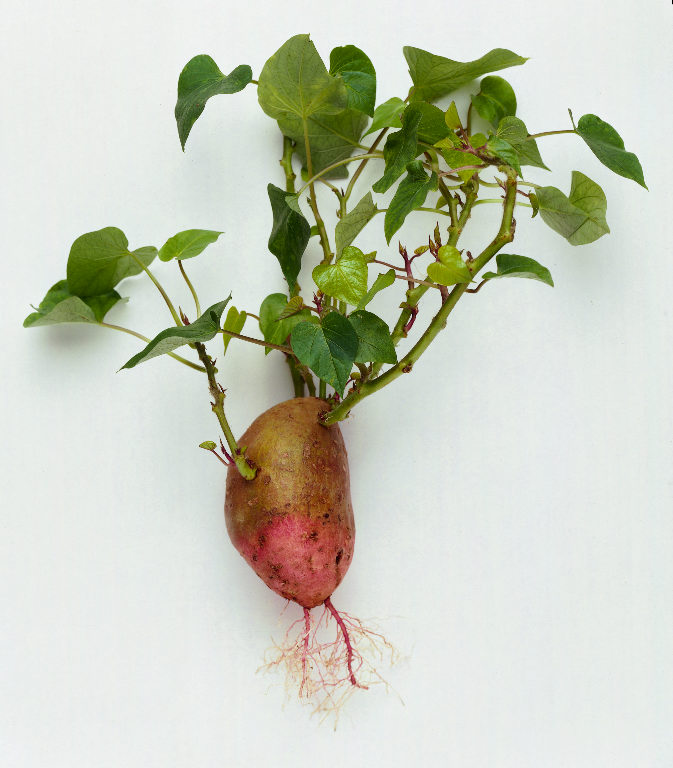 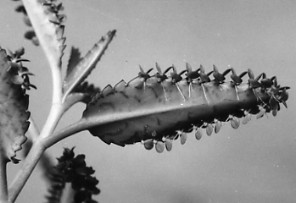 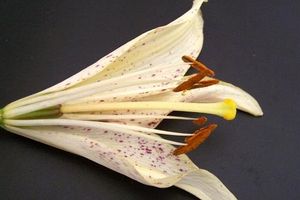 7th Grade Argumentative Writing Rating ScaleCCSS.ELA-LITERACY.W.7.1“Write arguments to support claims with clear reasons and relevant evidence.”Student self-reflection:Date ________  My personal rating is a _______ because _______________________________________________________________________________________________________________________________________________________________________________________________________.My goal for improvement is ____________________________________________________________________________________________________________________________________.Teacher Comments:   BIG QUESTION: How do plant structures function to promote reproduction and survival of the next generation of plants?  BIG QUESTION: How do plant structures function to promote reproduction and survival of the next generation of plants?Sorting Activities 1 & 2Sorting Activities 1 & 2What I Notice:What I Notice:Explanation:________________________________________________________________________________________________________________________________________________________________________           __________________________________________________________________________________________________________________________________________________________________________________________________________________Explanation:________________________________________________________________________________________________________________________________________________________________________           __________________________________________________________________________________________________________________________________________________________________________________________________________________What Do You Think?Why are there different ways to reproduce?What Do You Think?Why are there different ways to reproduce?Focus Question 1:  Why is there variation in the ways organisms reproduce?Focus Question 1:  Why is there variation in the ways organisms reproduce?                           Organism 1                               Organism 2_______________________    _______________________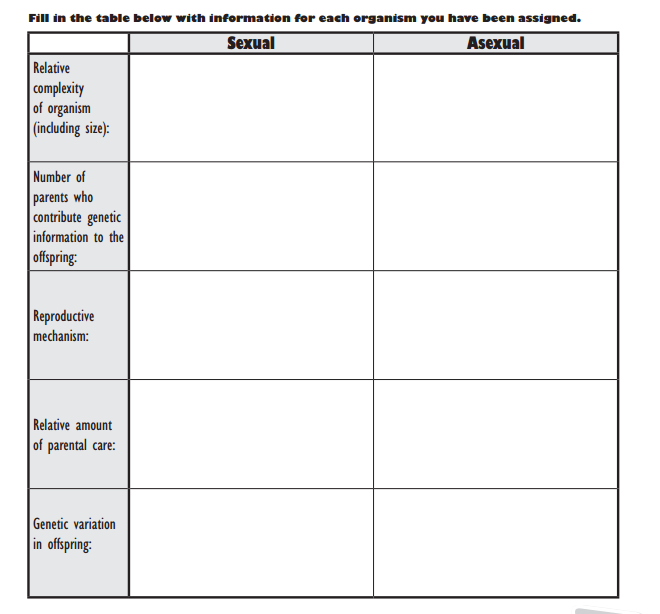                            Organism 1                               Organism 2_______________________    _______________________Characteristic of  Sexual ReproductionCharacteristic of Asexual ReproductionExplanation: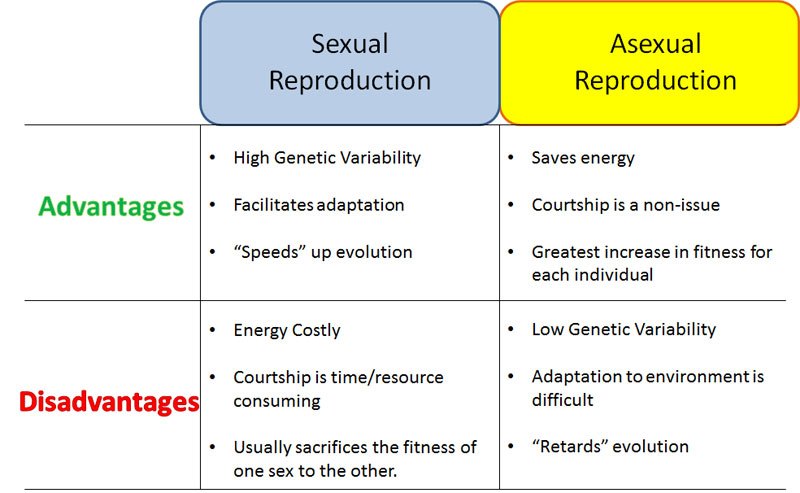 Explanation, Cont.:________________________________________________________________________________________________________________________________________________________________________________________________________________________________________________________________________________________________________________________________________________________________________________________________________________________________________________________________________________________________________________________Explanation:Explanation, Cont.:________________________________________________________________________________________________________________________________________________________________________________________________________________________________________________________________________________________________________________________________________________________________________________________________________________________________________________________________________________________________________________________What Do You Think Now?Why are there different ways to reproduce?What Do You Think Now?Why are there different ways to reproduce?Focus Question 2:  What structures are required for sexual reproduction in plants?Focus Question 2:  What structures are required for sexual reproduction in plants?Reading “ Flowers: More than Just Pretty”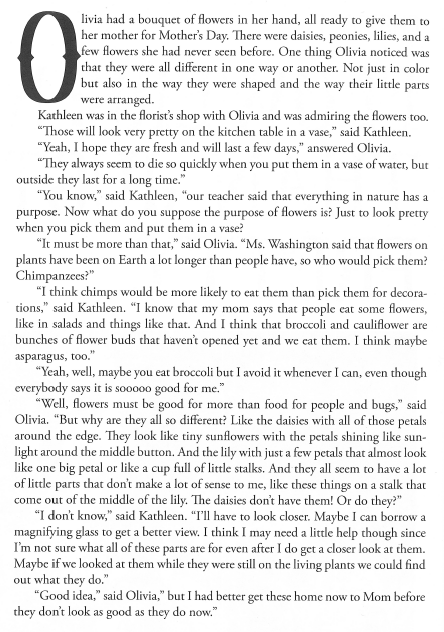 Reading “ Flowers: More than Just Pretty”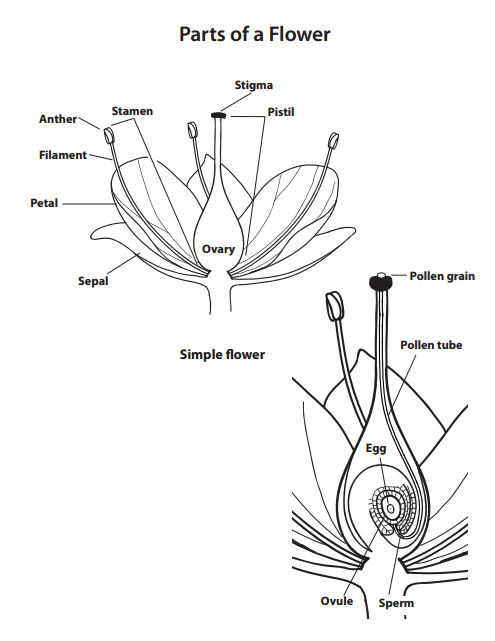 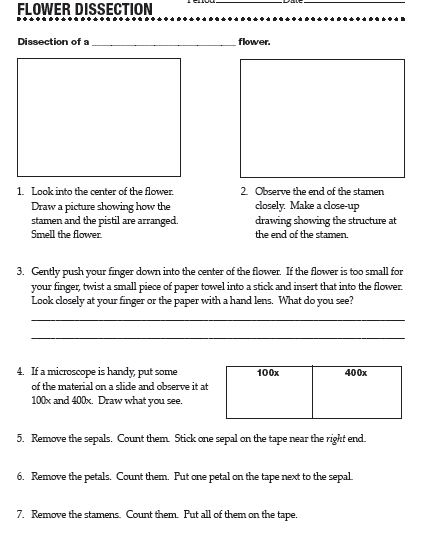 After reading the flower information resource page, add any information you can to the chart above.  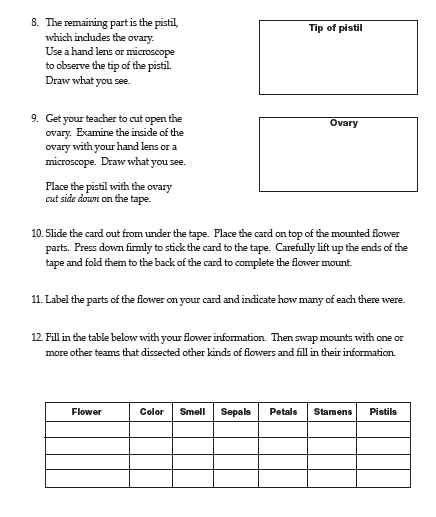 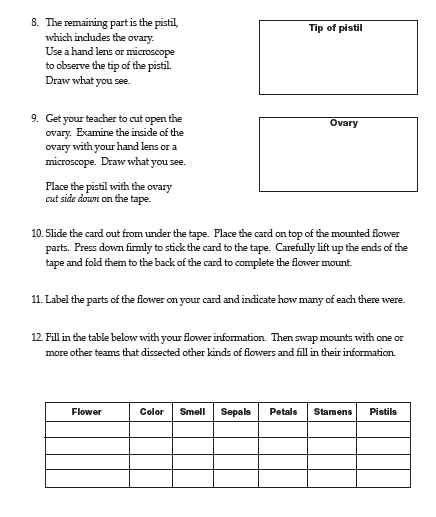 After reading the flower information resource page, add any information you can to the chart above.  Focus Question 3:  How do the required structures of flowers contribute to plant reproduction?Focus Question 3:  How do the required structures of flowers contribute to plant reproduction?Pollination Story StripsNumber Sequence: ______,______,  ______,______,______,______, ______,______,______,______,  Pollination Story StripsNumber Sequence: ______,______,  ______,______,______,______, ______,______,______,______,  Reading “Flowers to Seeds” p. 40-45Reading “Flowers to Seeds” p. 40-45Many plants can be pollinated only by pollen from other plants of the same kind.  How does pollen get from one plant to another?
______________________________________________________________________________________________________________________________What is a pollinator and how might one be attracted to a plant?
______________________________________________________________________________________________________________________________Why is pollination necessary?
______________________________________________________________________________________________________________________________Describe how seeds develop as a result of sexual reproduction after pollination.
_____________________________________________________________________________________________________________________________________________________________________________________________What is fruit?  Give some examples other than those mentioned in the reading.
______________________________________________________________________________________________________________________________Explain why bees pollinate flowers.
______________________________________________________________________________________________________________________________Many plants can be pollinated only by pollen from other plants of the same kind.  How does pollen get from one plant to another?
______________________________________________________________________________________________________________________________What is a pollinator and how might one be attracted to a plant?
______________________________________________________________________________________________________________________________Why is pollination necessary?
______________________________________________________________________________________________________________________________Describe how seeds develop as a result of sexual reproduction after pollination.
_____________________________________________________________________________________________________________________________________________________________________________________________What is fruit?  Give some examples other than those mentioned in the reading.
______________________________________________________________________________________________________________________________Explain why bees pollinate flowers.
______________________________________________________________________________________________________________________________What structures are required for reproduction?How do the structures themselves encourage reproduction?What structures are required for reproduction?How do the structures themselves encourage reproduction?Focus Question 4: What factors affect the reproduction process of a plant and what can a plant do to ensure the survival of the next generation?Focus Question 4: What factors affect the reproduction process of a plant and what can a plant do to ensure the survival of the next generation?Reading “Seeds on the Move” p. 46-50Reading “Seeds on the Move” p. 46-50Word BankWord Bank_______________________________________________________________________________________________________________________________________________________________________________________________________________________________________________________________________________________________________________________________________________________________________________________________________________________________________________________________________________________________________________________________________________________________________________________________________________________________________________________________________________________________________________________________________________________________________________________________________________________________________________________________________________________________________________________________________________________________________________________________________________________________________________Content______________________________________________________________________________________________________________________________________________________________________________________________________________________________________________________________________________________________________________________________________________________________________________________________________________________________________________________________________________Content__________________________________________________________________________________________________________________________________________________________________________________________________________________________________________________________________________________________________________________________________________________________________________________________________________________________________________________________________________________________________________________________________________________________________________________________________________________________________________________________________________________________________________________________________________________________________________________________________________________________________________________________________________________________________________________________________________________________________________________________________________________________________________________________________________________________________________________________________________________________________________________________________________________________________________________________________________________________________________________________________________________________________________________________________________________________________________QuestionHow do plant structures function to promote reproduction and survival of the next generation of plants?How do plant structures function to promote reproduction and survival of the next generation of plants?How do plant structures function to promote reproduction and survival of the next generation of plants?How do plant structures function to promote reproduction and survival of the next generation of plants?ClaimEvidenceEvidenceAnalysisClaimA statement or conclusion that answers the original question/problem.EvidenceSufficient and appropriate scientific data/information and/or personal information or experiences that supports the claim.  EvidenceSufficient and appropriate scientific data/information and/or personal information or experiences that supports the claim.  AnalysisA justification that connects the evidence to the claim by using appropriate and sufficient scientific principles and vocabulary.0Does not make a claim, or makes an inaccurate claim.Does not provide evidence, or only provides inaccurate evidence or vague evidence (i.e. the data shows me it is true)Does not provide evidence, or only provides inaccurate evidence or vague evidence (i.e. the data shows me it is true)Does not provide an analysis, or only provides an irrelevant analysis.1Makes an accurate claim but vague or incomplete claim.Makes a general statement and does not include specific data.Makes a general statement and does not include specific data.Repeats evidence and links it to the claim, but does not include scientific principles and/or vocabulary2Makes an accurate and complete claim.Provides 1 piece of evidence to support their claim Provides 1 piece of evidence to support their claim Connects evidence to the claim using scientific principles or vocabulary but not both.3Claim is exceptionally well done and able to be understood minus the questionProvides 2 or more pieces of evidence to support their claimProvides 2 or more pieces of evidence to support their claimConnects evidence to the claim using scientific principles and vocabulary.RatingDescription4I can write arguments supported with clear, logical reasons and relevant evidence that creates cohesion and clarifies relationships among claims, reasons, and evidence.3I can write arguments to support claims with clear reasons and relevant evidence.2I can write arguments that partially support claims with reasons and evidence.1I can introduce a claim(s) but am unable to support them with reasons and evidence.0I am unable to write arguments and support claims with evidence.  